(LIVESTOCK HEALTH II(LIVESTOCK PARASITES )	This topic entails the following:Host-parasite relationshipsEffects of parasites on livestockLife cycle of parasitesMethods of parasite control in livestockIdentify different parasites 	The following relevant questions and their answers in this topic will greatly motivate and help the 	user to comprehend and understand the required concepts and practices:1. 	Name two chemical methods used in deworming cattle					 2.	a) state  six  effects  of parasites 								     	b) Describe the life cycle of Taenia solium species of tapeworm 				     	c) State four control measures of the tapeworm 						3. 	Give two functions of calcium in dairy cows 						4.	Give two control measures of fleas in a flock of sheep 					5. 	Give two measures a poultry farmer can use to control fleas in flock			6. 	State two reasons why drenching alone is not an effective method of controlling internal parasites7. 	Give two forms in which a tape worm is found in livestock					8. 	Below are diagrams showing different types of internal parasites. Study them carefully and answer the questions that follow:-								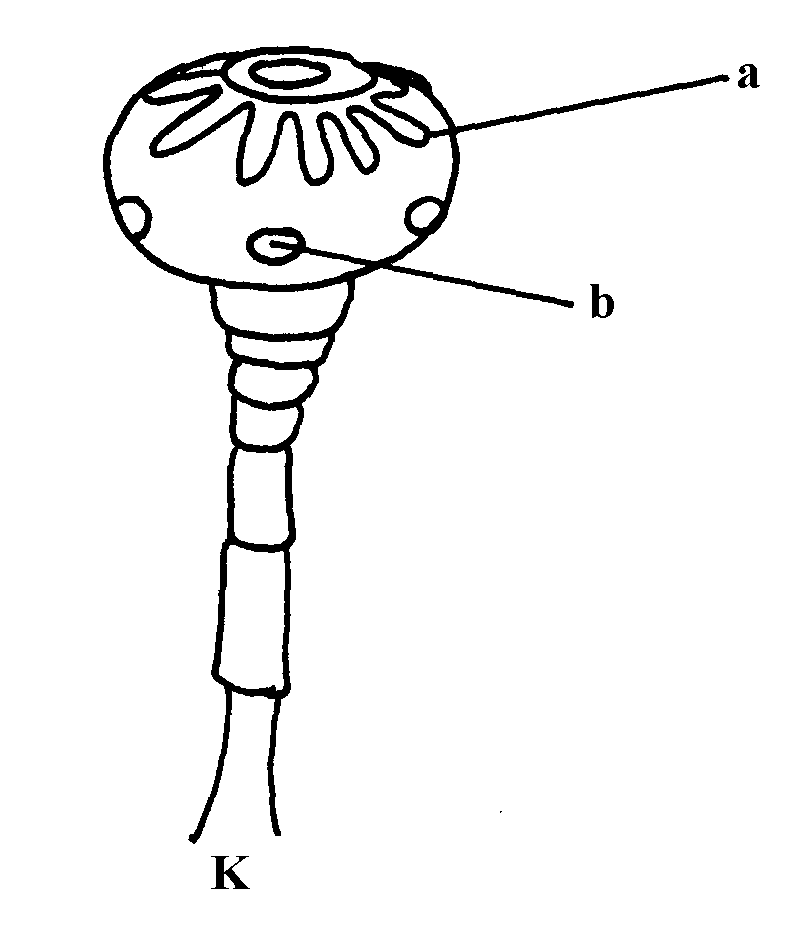 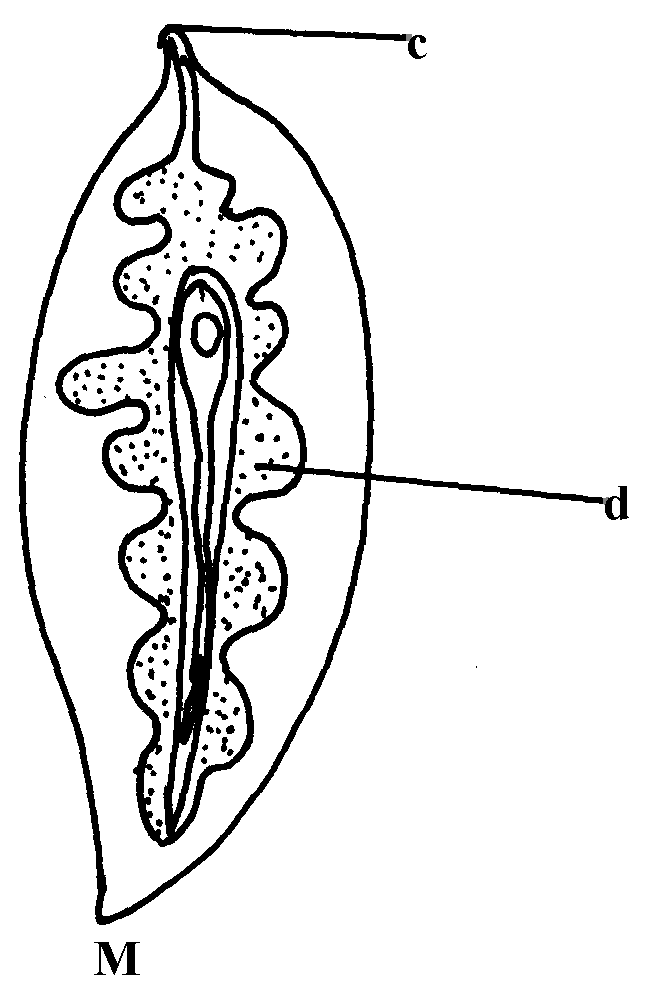 a) Identify the parasites K & M                                                                                                            b) Identify the parts labelled                                                                                                                     c) Name the organs where each parasites is found                                                                                   d) Give the intermediate host of parasite M                                                                                               9. 	Give any two effects of external parasites that are harmful to livestock			10. 	Outline the procedure followed when hand-spraying cattle to ensure effective use of acaricides       	to control ticks											11	a) A boar gained 90Kg live weight after eating 360Kg pig finisher meal over a period of            time. Calculate the feed conversion ratio								b) Describe digestion in the four stomachs of the ruminant animal					c) Give the significance of lubrication system						12. 	State four ways of controlling tsetseflies							13. 	Name two types of roughages									14. 	Name the common milk breed of goats reared in Kenya                                             	15. 	Why are the element calcium and phosphorus important in the diet of young livestock?     16	Give two parasites of cattle which are also disease vectors					17 	Give three control measures of fleas in a flock of layers				 	(LIVESTOCK HEALTH II(LIVESTOCK PARASITES )1.	- Use of caustic potash stick (potassium hydroxide)- Use of dehorning collodion	2.	a) 												Cause anaemiaDeprive the hoof animal of foodCause injury and damage to animal tissue and organsTransmit diseasesCause irritationCause obstruction to internal organs	b) 												Human beings drop tapeworm segments/ progloltudes together with their faecesEggs are released from the segment. Once outside the human bodyEggs are picked by pigs when feedingEggs hatch into embryos in the intestine of pigsThe embryo penetrate the intestinal wall and enter into the blood streamEmbryo localize in the liverEmbryos are disturbed throughout the muscle where they become cyst/ bladder wormsBladder worms get into human beings through eating under cooked pork/ baconOnce inside the human intestines the cyst wall dissolves and the bladder worm attach themselves to the wall of intestinesBladder warm develop into adult tape wormAdult tape worm releases segments/ progloltides containing fertilized eggs with human faeces	c) 												Use prophylactic drugs/ deworms to kill the internal parasites Keep animal houses clean and disinfectedPractice rotational grazingUse of clean feeding and watery equipmentUse of latrines/ proper disposal of human faeces Proper cooking of meat 3.	Functions of calcium in dairy cows.								- Milk and egg formation / production;	- Bones / skeleton / teeth formation;			- Blood clotting;			4.	Control measures of fleas.										- Keep clean animals sleeping places;	- Dust animal surroundings with appropriate insecticides;	- Cover with petroleum jelly to suffocate stick fast fleas;	5. 	Control measures of fleas									*NYR*Dusting with appropriate insecticide in the penEnsuring cleanliness in poultry houseDusting of the birds with correct insecticideApplying petroleum jelly on infected parts	(1mk each for any 2 pts = 2mks)6. 	two reasons why drenching alone is not an effective method of controlling internal parasitesCannot  kill  all  stages  of  parasites								Cannot kill  the  eggs (2x ½ =1mk)7. 	-Embryo-Cyst/bladder worm (2x ½ =1mk)8. 	a) K-tapeworm    M-liver flukeb) a-hooks  	    b-suckers  	    c-mouth  	    d-digestive glandsc)    i) Small intestine   	        ii) the liverd) Water snail (1x1=1mk)9. 	- External parasites effects										- Transmit diseases	- Causes anemia/ sucks blood	- Causes irritation/ discomfort	- Causes wounds on the skin that may predispose animal to secondary infection	- Loss of hair10. -      Read the manufacturers instructions carefully						Mix the acaricide appropriatelyPour the chemical solution into the knapsack sprayer through the sieve/ stir up pump containerRestore in the animalSpray along the back to loinSpray the sides Spray under the belly including the udder/ scrotumSpray the rear/ hind quartersSpray fore limbsSpray the face, the eras lastAllow the animal to drain the chemicalRelease the animal11.	a) Feed conversion is 90Kg/360Kg  = ¼  = 1 : 4							*MMS* Digestion in ruminant animal – 4 stomachsi) Rumen (A pauch)- Stores food temporarily- Fermentation of food- contains bacteria, fungi, protozoa which breaks down cellulose- Synthesis of amino acids from ammonia gas- Synthesis of vitamin B complexii) Reticulum (Honey comb)Sieves and separates fine from coarse food particlesRetrains foreign and undigestible materialsiii) Omasum (Many plies or book)Stores food temporarilyGrinds and sieve food particlesAbsorption of wateriv) Abomasum (True stomach)Enzymetic digestion takes placec) Prevents rusting of surfacesReduces the rate of wear and tear of moving partsMinimizes power loss due to frictionActs as a cleaning agentReduces the heat created by the rubbing surfaces and acts as a seal between them12. 	Bush clearing to destroy breeding places							- Spraying breeding places with insecticides- use fly traps with impregnated nets- use stressing agents e.g. radio isotopes on male file sand then releasing them13.	- Succulent											- Dry14. 	two common milk breed of goats reared in Kenya       				 British SaarenThe  ToggenburgAnglo-NubianJamnapariThe  British alpine ( ½ x2=1mks15. 	the element calcium and phosphorus important in the diet of young livestock? For bone  formation  and developmentFor proper  teeth  developmentFor  increased  conversion  of feedIncrease livestock appetite  (  ½  x1=1mk)16	two parasites of cattle which are also disease vectors					TicksTsetse fliesMosquitoes17.	-training 	-Giving incentives/motivation	-Farm mechanization	-Labour supervison